In class work 3The front entrance to Old Main appears to be a rectangle with a semicircle (one half of a circle) on top. Using a tape measure, it was discovered that the base of the rectangle is 14 feet long and the height of the rectangle is 9 feet tall. What is the area of the entrance?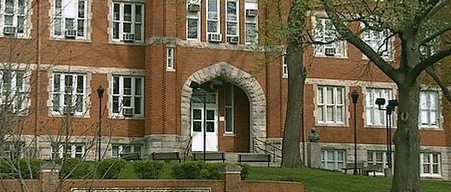 Simplify.Factor.